МУНИЦИПАЛЬНОЕ  ДОШКОЛЬНОЕ  ОБРАЗОВАТЕЛЬНОЕ УЧРЕЖДЕНИЕ № 48 «ЭНЕРГЕТИК»  г. НЕРЮНГРИИСПОЛЬЗОВАНИЕ ИННОВАЦИОННЫХ ОБРАЗОВАТЕЛЬНЫХ ТЕХНОЛОГИЙ ПО РАЗВИТИЮ КОММУНИКАТИВНЫХ КОМПЕТЕНЦИЙКАК ТАКТИКА ПОВЫШЕНИЯ ЭФФЕКТИВНОСТИЛОГОПЕДИЧЕСКИХ ЗАНЯТИЙ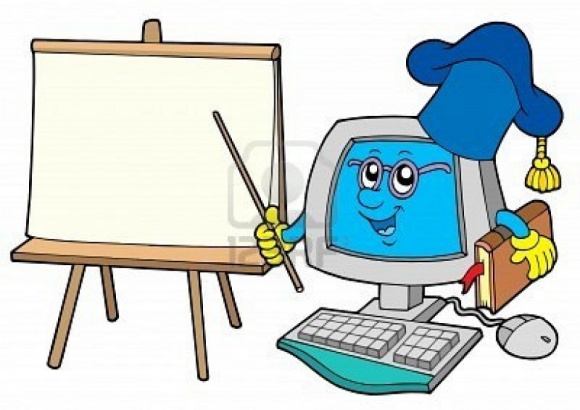 Подготовила:Бирюкова О.В., учитель-логопед г. Нерюнгри                                                                                                                                                 2018гЦель: Формирование образовательно-проблемного пространства с помощью интеграции современных образовательных технологий: Базарного, Сиротюка, технология проблемного и развивающего обучения, интерактивного обучения при  составлении рассказа «Снегирь» детьми старшего дошкольного возраста. Задачи:Коррекционно-образовательная:Обучать детей составлению рассказа по серии предметных картинок с использованием системы кинезиологических упражнений и ИКТ.Коррекционно-развивающие:Расширять знания детей о зимующих птицах.Активизировать речемыслительную деятельность в процессе коррекционной работы по развитию речевых умений, связную речь, умение говорить правильно с использованием определений. Развивать межполушарное взаимодействие, мелкую моторику, мышление, зрительно-двигательную координацию детей.Формировать умение комплексно использовать сохранные анализаторы:  зрительный, тактильный, слуховой.Закреплять умение обыгрывать, иллюстрировать и оформлять информацию. Работать над автоматизацией и ритмизацией организма ребенка через базовые многоуровневые приемы.Коррекционно-воспитательные:Воспитывать личностные качества: волю, мотивацию к обучению,   креативность.Воспитывать желание контактировать с педагогом, настроиться на восприятие материала, создавая эмоциональный комфорт.Воспитывать у детей заботливое отношение к птицам, ответственность по отношению к природе.ЭтапыСодержаниеПримечаниеОрг.момент.(отгадывание загадки)АктуализациязнанийПроблемная ситуацияВведение в тему Подготовка организма ребенка к восприятию материалаУпражнение «эмбрион»Имитация предмета «яйцо»Зрительная гимнастикаРастяжка «Снегирь» на основе визуализацииТелесное упражнение «Лодочка»Упражнение на дыханиеРелаксация – телесное упражнениеДети закрывают глазаДвигательныйметод подачи материалаСоставление рассказа по картине.Психо гимнастика.РефлексияЛогопед: Ребята, о ком мы сегодня будем говорить,  вы узнаете, отгадав загадку: Мы о них все много знаемПровожаем их, встречаем.Прилетели все сюдаДогадались вы все, да? Логопед:  О ком мы сегодня будем говорить?Предполагаемый ответ:  птицы, дикие птицы, домашние птицы и т.д.Логопед: Давайте посмотрим, что это за птицы? На мультимедийном экране  серия зимующих птиц.Логопед: Перечислите птиц, которых вы видите на экране?    Ответы детей: синица, дятел и т.дЛогопед: Как их назвать, одним словом?Предполагаемый ответ: Все птицы называются зимующими. Логопед:  Почему их так называют?Предполагаемые ответы детей.Логопед: А кто  скажет, почему зимующие птицы  остаются с нами зимовать и не улетают на юг? Предполагаемые ответыЛогопед: А как вообще появляются птицы? Выдвижение гипотез  детьми.(птицы прилетают с юга, их разводят в питомниках, они появляются на свет из яйца и т.д.)Логопед: Правильно. Птенчики  появляются из яйца. Есть такое выражение – вылупится из яйца. Как вы его понимаете?Логопед: Ребята, об  одной из зимующих птиц мы будем составлять рассказ, а какой, вы узнаете, собрав пазл. Логопед: Вы узнали эту птицу? Правильно, это снегирь.-  Чтобы нам всем не устать,Силу, бодрость сохранятьУпражнение-разминку,Будем вместе выполнять.Чтобы лучше птиц понять,Надо нам птенцами стать.Были мы ребятами, Стали снегирятами.1-2-3- превращение начни. Мы на свет не появились, Но заявляем о себе, Хотим, чтоб все вы удивились, Когда мы будем на Земле.Вдруг, скорлупки затрещали,Что за чудо чудеса? Из яиц вдруг появились, Любопытные глаза.Эти глазки удивились,Вдруг вправо по кругу покатились,Вправо-влево, сверху-вниз,А потом наискосок,Отдохнул каждый глазок. (2 раза). Потянулись, растянулись Посмотрите на ребят, Ведь они уж превратились, Из детишек  в снегирят.Посмотрите, как мы можем,Наши крылья потянуть,Вверх-вниз, вверх-вниз,Любо дорого взглянуть. Мы рябинкой подкрепились,    Животы вдруг появились,Дышим ровно, не спеша,Жизнь прекрасна, хороша. (2 раза).Ждем весну, прилета птицБудем им мы рады,Ну, а нам в детишек снова,Превращаться надо.1-2-3 превращение начни.  - Были снегирятами,    Стали вновь ребятами.Логопед: Посмотрите на экран, такими снегирятами вы представляли себя? Значит,  составить рассказ про «Снегиря»  будет для вас совсем не трудным делом.Логопед: Ой, ребята, мы не можем начать работу, потому что, не хватает картинок. Видите пустые клеточки в таблице.Логопед: Как вы думаете, куда подевались картинки?Предполагаемые ответы детей.Логопед: Я предполагаю, что пока мы были «снегирятами», прилетел другой весёлый снегирь и спрятал картинки. Но он нам оставил план, где их можно найти. Логопед:  Помогите, мне, пожалуйста,  найти остальные картинки.Логопед:  Но сначала давайте вспомним правило -  ищем предмет, стоя к ориентиру лицом.Логопед:  Вика, принеси мне картинку, которая находится справа от гимнастической лестницы между самой высокой и самой низкой елью. Картинка № 2.Логопед: Что изображено на твоей картинке?Ответ – грудка снегиря.Логопед:  Какого  цвета грудка  у снегиря.Предполагаемый ответ.Логопед:  Ребята, а знаете ли вы, что красная грудка только у самцов. Она помогает ему привлекать к себе самочек. Самочки имеют серую окраску грудок. Логопед:  Даша, принеси картинку, которая находится слева от гимнастической лестницы под самой нарядной елью. Приносит картинку № 4.Логопед:  Что изображено на твоей картинке?Предполагаемый ответ: перо, перья, перышки.Логопед:  Саша, без картинки, которая спряталась в нижнем ряду ковриков, под вторым ковриком слева, наш рассказ будет не полным. Приносит картинку № 6.Логопед:  Что изображено на твоей картинке? Предполагаемый ответ: земной шар.Логопед:  А как вы думаете, почему я рядом со снегирём мы поместим  изображение земного шара. На что указывает эта подсказка?Предполагаемые ответы: Снегири живут по всему миру. Логопед:  Настя, чтобы получился полный рассказ, найди, пожалуйста, картинку № 8. Она спрятана слева от пианино между диском и стеной.  Приносит картинку № 8.Логопед:  Что нарисовано на твоей картине? Предполагаемый ответ: шишка и снегирь.Логопед: Ребята,  назовите цифры, которые стоят с обратной стороны картинки.Ответ: 2,4,6,8.Логопед:  Посмотрите внимательно на таблицу и скажите, что общего у всех пропавших картинок?Предполагаемый ответ: все пропавшие картинки расположены через одну.Логопед:  Ребята, подойдите к таблице и прикрепите  картинки  на свои места.Получается готовая таблица.Логопед:  Вот и готов план для составления  рассказа. Я начинаю, а вы продолжаете: каждый из вас составит предложения по картинке.Дети с опорой на таблицу составляют рассказ.Логопед: Ребята, кто из вас сможет пересказать всё то, что мы с вами сейчас составили? Логопед: Снегирь – это зимующая птица. У самцов снегирей грудка красная, а у самочек она серая. Голова и крылья  птиц – чёрные. Это – певчие птицы. Их песню – зинзивер – можно слышать в лесной тиши. Питается снегирь преимущественно семенами, почками и ягодами. Кормясь ягодами, выедает из них семена, оставляя мякоть. Обитают снегири по всему земному шару.Гнездится в хвойных и смешанных лесах, предпочитая участки с преобладанием ели.Птенцы появляются летом. Питаясь семенами, способствуют распространению семян по всему лесу, отсюда новые побеги деревьев. Логопед: Молодцы, хороший рассказ у нас с вами получился.Логопед:  Ребята, но чтобы остальных птиц не обижать, будем их изображать. Взялись за руки  и пошли по кругу:- Ходим, ходим мы по кругу, Ну-ка, Вася, повернись, Вася в дятла превратись.- Ходим, ходим мы по кругу,Ну-ка, Таня, повернись,И в  голубку превратись.- Ходим, ходим мы по кругу,Ну-ка, Света, повернись,В воробья ты  превратись.- Ходим, ходим мы по кругу,Ну-ка, Саша, повернись,И в сову ты  превратись.Логопед:  Мы работали, старались И рассказы сочиняли. Интересно? Трудно было? Но смекалка победила.Логопед: Что Вам понравилось на занятии?  Что бы вы еще хотели узнать из жизни птиц?Предполагаемые ответы. Логопед:  Если вам было трудно, то подойдите, пожалуйста, к гнезду, как символу трудности рождения новых знаний.А если было интересно и весело –  подойдите к самой нарядной елке. Логопед:  Нам осталось поигратьИ слова всем подобратьОтвечай из вас любойТолько на вопрос, КАКОЙ  снегирь?Образовательная деятельность проводится в физкультурном залеСерия картинок с изображением перелетных птиц.                    Коллективная работа на ковре, сидя.Разрезная  картинка птицы.Работа выполняется лежа на матах.Логопед уточняет направление движений глазами:  - Диагональ: с правого верхнего угла в левый нижний угол.На экране картинка снегиря.Дети стоят около доски.Ребенок изображает дятлаРебенок изображает голубяРебенок изображает воробьяРебенок изображает совуДети сидят на матах.Дети по очереди выходит к доскеДети подбирают слова-признаки 